关于做好2020年陕西省大学生志愿服务西部计划志愿者招募宣传工作的通知各市（杨凌示范区）团委、县（区）项目办，各高校项目办：为认真做好2020年我省西部计划宣传招募工作，鼓励更多的高校应届毕业生报名参加西部计划，投身西部基层干事创业，现就招募报名及宣传动员工作有关事宜通知如下：一、报名时间4月15日—5月31日二、报名方式登录西部计划官方网站（http://xibu.youth.cn/）进行网上报名，填写报名表并选择三个意向服务省，下载并发送给辅导员，经辅导员打印签字并由所在院系盖章，交所在高校项目办（设在团委）审核备案。三、工作安排（一）高校项目办1.利用校园阵地，做好校园内的宣传动员工作。报名期间要做好以下工作：一是广泛动员院系团委、毕业班辅导员、团学骨干、校青志协志愿者，充分利用学校团委、学生工作部门、就业服务部门的微信公众号、网站等，以及应届毕业生QQ群、微信群等渠道，精准投放招募宣传产品;二是通过推送招募公告和海报、开展线上咨询、学姐学长现身说法等方式，进行广泛宣传动员;三是在学生人流集中处悬挂西部计划招募宣传横幅，张贴西部计划招募宣传海报；四是通过高校官网发布陕西青年志愿者微信二维码（附件2）。2.及时发布招募信息。集中指导院系团委和辅导员以班为单位做好宣传动员，5月8日之前向2020年应届毕业生个人就业邮箱发送一份电子邮件，介绍今年西部计划的相关政策；通过毕业生就业信息网、“双微”平台等新媒体发布2020年西部计划招募信息，研究生支教团高校团委官方微信要在4—5月推送西部计划招募公告等有关内容不少于2次，主要内容包括报名时间、报名方式、截止时间等招募信息和有关政策文件等。3.大力宣传扎根西部基层的优秀志愿者典型。积极争取本校党委宣传部门和社会新闻媒体的支持，做好深入挖掘，广泛宣传本校历届优秀西部计划志愿者典型事迹。组织本校往届西部计划志愿者通过线上宣讲、网络微访谈、在线直播等方式，开展线上宣传，做好口碑动员，推广“新西部、新生活、新成长”的服务理念，形成“到西部去，到基层去，到祖国最需要的地方去”的舆论导向，引导应届毕业生“用一年不长的时间，做一生终生难忘的事”。4.实行“2020年陕西省大学生志愿服务西部计划招募高校工作进度周报”制度。广泛动员校内资源进行宣传，并于每周三下班前（18:00）上报西部计划招募工作进度周报（附件3）。省项目办将以各高校报名参加西部计划的毕业生人数做为我省招募指标分配的主要依据，请各高校团委（项目办）结合实际，指定专人负责，认真抓好落实。（二）市、县(区）项目办各市、县（区）项目办要用好用足西部计划各类宣传产品，利用当地有影响力的新媒体平台和主流媒体，切实抓好网络宣传、新闻报道。可结合招募实际和工作需要，设计制作具有当地特色的2020年西部计划招募宣传海报、活页等宣传产品；可通过“双微”平台、抖音等大众化新媒体进行极具特色的网络宣传；市级项目办可组织本市优秀志愿者通过线上宣讲、在线直播等方式，开展线上宣传，扩大西部计划宣传范围；动员在岗及往届西部计划志愿者发掘自己及身边志愿者的优秀事迹，通过QQ群、微信群、“双微”平台等进行发布；志愿者也可自行或以西部计划志愿者党、团支部的名义，拍摄宣传视频，通过抖音、快手、“双微”平台等方式进行宣传。四、工作要求（一）高度重视，提前谋划。做好招募宣传工作是组织实施好西部计划的重要前提。各项目办要将西部计划招募宣传工作作为一项重要工作来抓，要站在“全团一盘棋”、共同推进全团重点工作的高度，把握工作重点，明确工作节奏，以高度的责任感做好西部计划招募宣传工作，引导更多优秀高校毕业生踊跃报名参加西部计划。（二）明确重点，加强协同。西部计划招募宣传工作是以省为单位统筹开展，以高校项目办为主体，以市、县（区）项目办、历年西部计划志愿者为重要辅助组织实施。各级项目办、各单位要相互配合、共同发力，打通招募宣传“最后一公里”，切实做好西部计划招募宣传工作。（三）交流经验，选树典型。鼓励各项目办将招募宣传工作好经验、好做法汇总上报，省项目办将通过新媒体平台择优刊发。各项目办开展西部计划招募宣传工作情况将纳入西部计划项目办绩效考核，突出志愿者事迹提供者将在同等情况下优先选评为西部计划优秀/杰出志愿者。联 系 人：郭雪梅  马吉禄联系电话：029-88401563  15709108362  15029590832邮    箱：sxyouth301@126.com附件：1.2020年西部计划专项介绍2.“陕西青年志愿者”微信公众号二维码3.2020年陕西省大学生志愿服务西部计划招募高校工作进度周报陕西省大学生志愿服务西部计划项目管理办公室2020年4月9日附件12020年西部计划专项介绍附件2“陕西青年志愿者”微信公众号二维码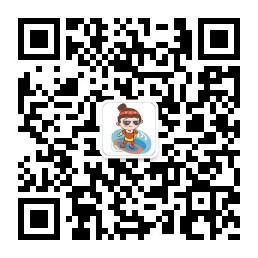 附件32020年陕西省大学生志愿服务西部计划招募高校工作进度周报填报单位：陕西中医药大学  报名人数：填报日期： 专项名称专项简介选拔标准基础教育在县级以下中小学从事教学等基础教育工作。本专项包括研究生支教团。符合西部计划及研究生支教团选拔标准，师范类专业优先。服务三农在县乡参与从事精准扶贫专项工作。在县乡农业、林业、牧业、水利等基层单位从事农业科技与管理工作；在县乡新型农业经营主体、农村合作经济、农村电子商务、农村饮水安全、农田水利、生态保护等领域从事服务三农相关工作。符合西部计划选拔标准，农业、林业、牧业、水利、资源环境、信息技术等专业优先。医疗卫生在县乡基层卫生部门和医疗院所站点单位从事卫生防疫、管理、诊治、关爱乡村医生等工作。符合西部计划选拔标准，医学类专业优先。基层青年工作在县级及以下共青团、青年之家、团属青年社会组织从事团的基层组织建设、促进就业创业、预防违法犯罪、志愿服务等青年工作。在相关项目办担任西部计划项目专员。符合西部计划选拔标准，担任过各级团学组织负责人的优先，已服务1年以上并申请延长服务期的优先。基层社会管理在县直和乡镇部门单位围绕基层经济发展、社会稳定、民生改善等社会公共管理和公共事务开展工作。符合西部计划选拔标准，法律、经济、中文、社会工作、行政管理等相关专业优先，已服务1年以上并申请延长服务期的优先。服务新疆围绕新疆和兵团经济社会发展需要，志愿者在基层单位从事基础教育、服务三农、医疗卫生、基层青年工作、基层社会管理等工作。符合西部计划选拔标准。师范类、农学类、医学类以及相关理工和人文社会科学类等专业优先，担任过各级团学组织负责人的优先。服务西藏围绕西藏经济社会发展需要，志愿者在基层单位从事基础教育、服务三 农、医疗卫生、基层青年工作、基层社会管理等工作。符合西部计划选拔标准。师范类、农学类、医学类以及相关理工和人文社会科学类等专业优先，担任过各级团学组织负责人的优先。1.利用校内各微信、微博公众号、校园媒体等平台发布西部计划招募宣传信息。1.利用校内各微信、微博公众号、校园媒体等平台发布西部计划招募宣传信息。进展情况问题困难2.联系相关部门（就业处、学工部等），将西部计划招募宣传工作通过多种渠道传达落实。2.联系相关部门（就业处、学工部等），将西部计划招募宣传工作通过多种渠道传达落实。进展情况问题困难3.联系各院系分管学生工作副书记、毕业班辅导员，通过微信群（校-院-班）层层发动毕业生报名西部计划。3.联系各院系分管学生工作副书记、毕业班辅导员，通过微信群（校-院-班）层层发动毕业生报名西部计划。进展情况问题困难4.在学校举行的毕业生活动中（文明离校教育、就业辅导讲座等）宣传西部计划招募政策、待遇保障等。4.在学校举行的毕业生活动中（文明离校教育、就业辅导讲座等）宣传西部计划招募政策、待遇保障等。进展情况问题困难5.其他需要说明的情况。5.其他需要说明的情况。进展情况问题困难